Scuola dell’infanzia Alice Sturiale, Certaldo, ItalyEvaluation, children, June 2021(25 children)Did you like when the doll was in our class?Yes	80%No 4%A bit 12%I don’t know 8%Do you remember the name of the dolls?Yes 99%No 1%Did you say what you felt when the doll was in our class?Yes 64%No 12%A bit 24%Did you tell your parents of the doll?Yes 48%No 28%A bit 24%Would you like to say something of the doll?There are many different comments about some stories and activities fulfilled during the project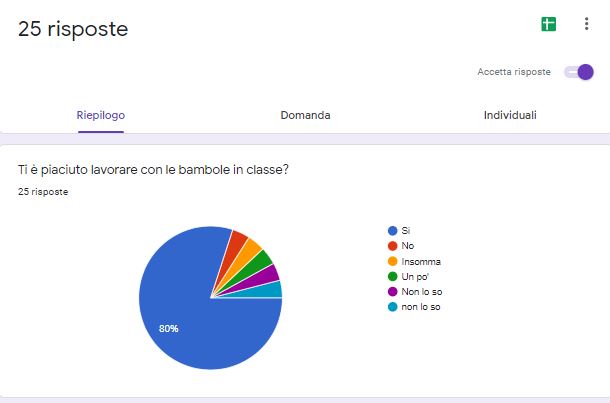 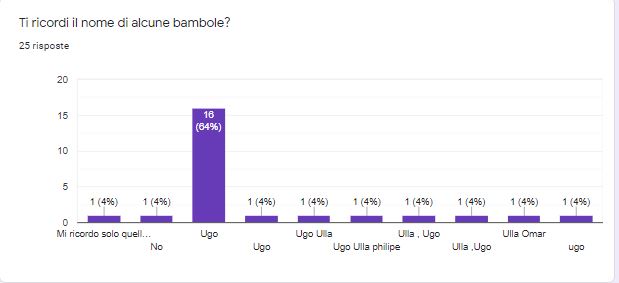 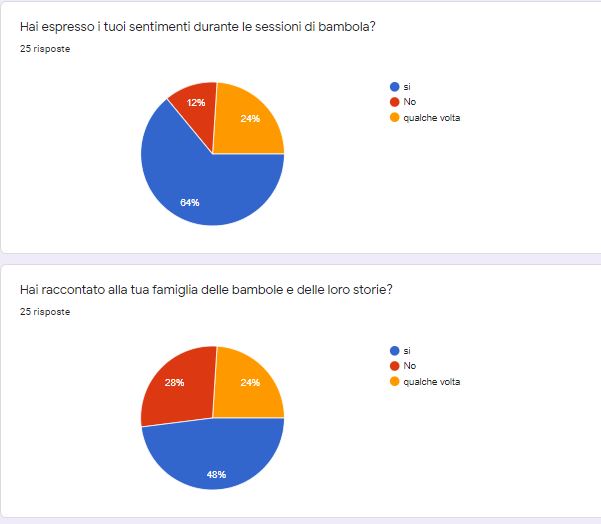 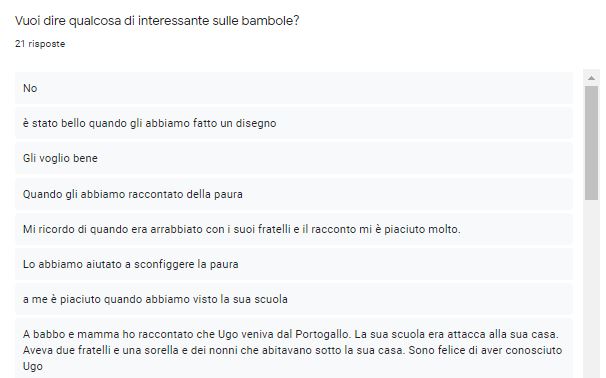 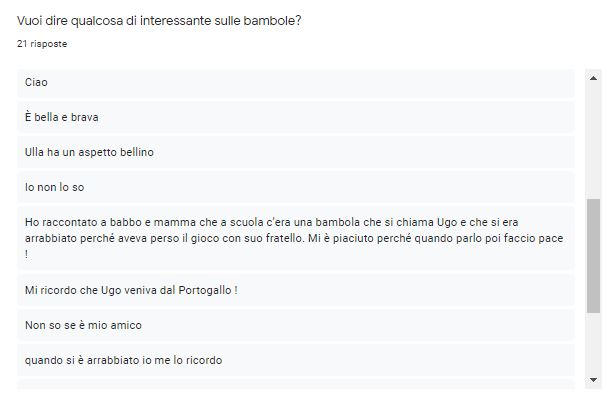 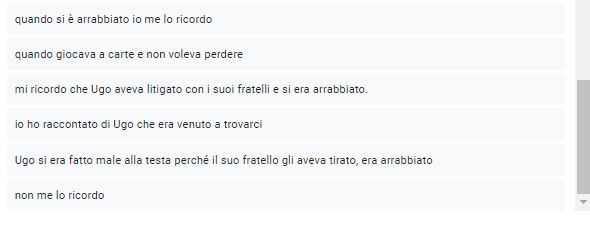 